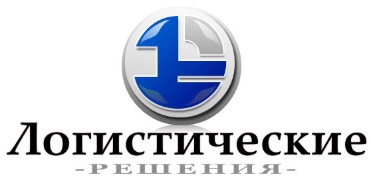 Раздел 1Раздел 2Раздел 3Раздел 4Раздел 5Раздел 6Раздел 7Раздел 8Раздел 9Раздел 10Сумма предъявленная клиенту: ____________.					Номер счета______________.Ответственность за достоверность сведений внесенных в заявку несет КЛИЕНТРУКОВОДИТЕЛЬ ОРГАНИЗАЦИИ_______________________________/________________/ПЕЧАТЬ						ПОДПИСЬ					               Ф.И.ОЗаявку принял___________________/___________________/            __________						                 ПОДПИСЬ	                                 Ф.И.О	.	                                   ДАТА                                         ООО «ТК ЛОГИСТИЧЕСКИЕ РЕШЕНИЯ»РФ, 127055, г.Москва, Угловой переулок, 2, оф.1011ИНН 7707760827  КПП 770701001 Email: info@logresh.ru  Тел (495) 989-05-06                      ЗАЯВКА ЭКСПЕДИТОРУ №___ от  «»____20__г.1.1 КЛИЕНТ (ЗАКАЗЧИК)1.1.1 Наименование1.1 КЛИЕНТ (ЗАКАЗЧИК)1.1.2 Юридический адрес1.1 КЛИЕНТ (ЗАКАЗЧИК)1.1.3 Почтовый адрес1.1 КЛИЕНТ (ЗАКАЗЧИК)1.1.4 ОКПО1.1.5 ИНН/КПП1.1 КЛИЕНТ (ЗАКАЗЧИК)1.1.6 Телефон1.1.7 Конт.лицо2.1 ПЛАТЕЛЬЩИК2.1.1 Наименование2.1 ПЛАТЕЛЬЩИК2.1.2 Юридический адрес2.1 ПЛАТЕЛЬЩИК2.1.3 Почтовый адрес2.1 ПЛАТЕЛЬЩИК2.1.4 ОКПО2.1.5 ИНН/КПП2.1 ПЛАТЕЛЬЩИК2.1.6 Телефон2.1.7 Конт.лицо3.1 ТИП ПОДВИЖНОГО СОСТАВА3.2 КОЛИЧЕСТВО4.1 ХАРАКТЕРИСТИКА ГРУЗА4.1.1 Наименование4.1.2 Тип упаковки4.1 ХАРАКТЕРИСТИКА ГРУЗА4.1.3 Количество мест груза4.1.4 Вес груза5.1 СХЕМА ПЕРЕВОЗКИ (отметить значком «х»)5.1.1 От склада отправления до склада назначения5.1 СХЕМА ПЕРЕВОЗКИ (отметить значком «х»)5.1.2 От склада отправления до станции назначения5.1 СХЕМА ПЕРЕВОЗКИ (отметить значком «х»)5.1.3 От склада отправления до станции отправления5.1 СХЕМА ПЕРЕВОЗКИ (отметить значком «х»)5.1.4 От станции отправления до станции назначения5.1 СХЕМА ПЕРЕВОЗКИ (отметить значком «х»)5.1.5 От станции отправления до склада назначения5.1 СХЕМА ПЕРЕВОЗКИ (отметить значком «х»)5.1.6 От станции назначения до склада назначения5.1 СХЕМА ПЕРЕВОЗКИ (отметить значком «х»)5.1.7 Иное(указать)6.1 СТАНЦИЯ НАЗНАЧЕНИЯ (наименование, жд код)7.1 ПОЛУЧАТЕЛЬ НА СТАНЦИИ НАЗНАЧЕНИЯ7.1.1 Наименование7.1 ПОЛУЧАТЕЛЬ НА СТАНЦИИ НАЗНАЧЕНИЯ7.1.2 Почтовый адрес7.1 ПОЛУЧАТЕЛЬ НА СТАНЦИИ НАЗНАЧЕНИЯ7.1.3 ОКПО7.1.4 ЖД код7.1 ПОЛУЧАТЕЛЬ НА СТАНЦИИ НАЗНАЧЕНИЯ7.1.5 Телефон7.1.6 Конт.лицо8.1 ПОЛУЧАТЕЛЬ НА СКЛАДЕ НАЗНАЧЕНИЯ8.1.1 Наименование8.1 ПОЛУЧАТЕЛЬ НА СКЛАДЕ НАЗНАЧЕНИЯ8.1.2 Адрес доставки8.1 ПОЛУЧАТЕЛЬ НА СКЛАДЕ НАЗНАЧЕНИЯ8.1.3 Телефон8.1.4 Конт.лицо9.1 ОТПРАВИТЕЛЬ НА СКЛАДЕ ОТПРАВЛЕНИЯ9.1.1 Наименование9.1.2 Телефон, контактное лицо9.1 ОТПРАВИТЕЛЬ НА СКЛАДЕ ОТПРАВЛЕНИЯ9.1.3 Адрес склада отправления9.1.4 Дата и время подачи машины10.1 ДОПОЛНИТЕЛЬНЫЕ УСЛОВИЯ 